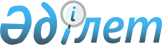 Об утверждении Положения о государственном учреждении "Отдел внутренней политики акимата города Экибастуза"
					
			Утративший силу
			
			
		
					Постановление акимата города Экибастуза от 12 марта 2015 года № 265/3. Зарегистрировано Департаментом юстиции Павлодарской области 07 апреля 2015 года № 4408. Утратило силу постановлением акимата города Экибастуза Павлодарской области от 6 августа 2018 года № 741 (вводится в действие со дня его первого официального опубликования)
      Сноска. Утратило силу постановлением акимата города Экибастуза Павлодарской области от 06.08.2018 № 741 (вводится в действие со дня его первого официального опубликования).
      В соответствии с Законом Республики Казахстан от 23 января 2001 года "О местном государственном управлении и самоуправлении в Республике Казахстан", Законом Республики Казахстан от 1 марта 2011 года "О государственном имуществе", Указом Президента Республики Казахстан от 29 октября 2012 года № 410 "Об утверждении Типового положения государственного органа Республики Казахстан", акимат города Экибастуза ПОСТАНОВЛЯЕТ:
      1. Утвердить прилагаемое Положение о государственном учреждении "Отдел внутренней политики акимата города Экибастуза".
      2. Государственному учреждению "Отдел внутренней политики акимата города Экибастуза":
      обеспечить официальное опубликование настоящего постановления в установленном законодательством порядке;
      принять иные необходимые меры, вытекающие из настоящего постановления.
      3. Контроль за исполнением настоящего постановления возложить на курирующего заместителя акима города Экибастуза.
      4. Настоящее постановление вводится в действие со дня его первого официального опубликования. Положение о государственном учреждении
"Отдел внутренней политики акимата города Экибастуза" 1. Общие положения
      1. Государственное учреждение "Отдел внутренней политики акимата города Экибастуза" является государственным органом Республики Казахстан, осуществляющим руководство в сфере внутренней политики на территории города Экибастуза.
      2. Государственное учреждение "Отдел внутренней политики акимата города Экибастуза" ведомств не имеет.
      3. Государственное учреждение "Отдел внутренней политики акимата города Экибастуза" осуществляет свою деятельность в соответствии с Конституцией и законами Республики Казахстан, актами Президента и Правительствами Республики Казахстан, иными нормативными правовыми актами, а также настоящим Положением.
      4. Государственное учреждение "Отдел внутренней политики акимата города Экибастуза" является юридическим лицом в организационно-правовой форме государственного учреждения, имеет печати и штампы со своим наименованием на государственном языке, бланки установленного образца, в соответствии с законодательством Республики Казахстан счета в органах казначейства.
      5. Государственное учреждение "Отдел внутренней политики акимата города Экибастуза" вступает в гражданско-правовые отношения от собственного имени.
      6. Государственное учреждение "Отдел внутренней политики акимата города Экибастуза" имеет право выступать стороной гражданско-правовых отношений от имени государства, если оно уполномочено на это в соответствии с законодательством Республики Казахстан.
      7. Государственное учреждение "Отдел внутренней политики акимата города Экибастуза" по вопросам своей компетенции в установленном законодательством порядке принимает решения, оформляемые приказами руководителя государственного учреждения "Отдел внутренней политики акимата города Экибастуза" и другими актами, предусмотренными законодательством Республики Казахстан.
      8. Структура и лимит штатной численности государственного учреждения "Отдел внутренней политики акимата города Экибастуза" утверждаются в соответствии с действующим законодательством Республики Казахстан.
      9. Местонахождение государственного учреждения: Республика Казахстан, Павлодарская область, 141200, город Экибастуз, улица Мухтара Ауэзова, 47 "А".
      10. Полное наименование государственного учреждения:
      на государственном языке: "Екібастұз қаласы әкімдігінің ішкі саясат бөлімі" мемлекеттік мекемесі;
      на русском языке: государственное учреждение "Отдел внутренней политики акимата города Экибастуза".
      11. Режим работы государственного учреждения "Отдел внутренней политики акимата города Экибастуза" устанавливается правилами внутреннего трудового распорядка и не должен противоречить нормам трудового законодательства Республики Казахстан.
      Режим работы государственного учреждения "Отдел внутренней политики акимата города Экибастуза" устанавливается в следующем порядке: с 9.00 часов до 18.30 часов, перерыв на обед с 13.00 до 14.30 часов при пятидневной рабочей неделе, выходные дни: суббота, воскресенье и праздничные дни.
      12. Учредителем государственного учреждения "Отдел внутренней политики акимата города Экибастуза" является государство в лице акимата города Экибастуза.
      13. Настоящее положение является учредительным документом государственного учреждения "Отдел внутренней политики акимата города Экибастуза".
      14. Финансирование деятельности государственного учреждения "Отдел внутренней политики акимата города Экибастуза" осуществляется за счет средств местного бюджета.
      15. Государственному учреждению "Отдел внутренней политики акимата города Экибастуза" запрещается вступать в договорные отношения с субъектами предпринимательства на предмет выполнения обязанностей, являющихся функциями государственного учреждения "Отдел внутренней политики акимата города Экибастуза".
      Если государственному учреждению "Отдел внутренней политики акимата города Экибастуза" законодательными актами предоставлено право осуществлять приносящую доходы деятельность, то доходы, полученные от такой деятельности, направляются в доход государственного бюджета. 2. Миссия, цель, предмет деятельности, основные задачи,
функции, права и обязанности государственного учреждения
"Отдел внутренней политики акимата города Экибастуза"
      16. Миссия государственного учреждения "Отдел внутренней политики акимата города Экибастуза": реализация на городском уровне мероприятий, направленных на продвижение государственной политики Республики Казахстан, организация системы мониторинга, анализа и прогнозирования общественно-политической ситуации в городе Экибастузе, деятельности политических партий, общественных объединений, средств массовой информации по всем аспектам государственной политики; создание необходимых условий для обеспечения внутриполитической стабильности, консолидации общества, пропаганды и воспитания казахстанского патриотизма.
      17. Целью государственного учреждения "Отдел внутренней политики акимата города Экибастуза" является участие в государственном регулировании внутриполитических процессов, взаимодействие с государственными органами города Экибастуза в сфере внутренней политики, организация мониторинга, анализа и прогнозирования общественно-политической ситуации в городе, деятельности политических партий и иных общественных объединений, выработка рекомендаций и организация работы по обеспечению внутриполитической стабильности.
      18. Предметом деятельности государственного учреждения "Отдел внутренней политики акимата города Экибастуза" является проведение государственной политики, направленной на регулирование внутриполитических процессов и взаимодействие с государственными органами в сфере внутренней политики.
      19. Задачи:
      1) координация деятельности государственных органов города Экибастуза по разработке и реализации городских, областных программ по пропаганде и разъяснению государственной внутренней политики;
      2) реализация государственной информационной политики на местном уровне через средства массовой информации, координация деятельности городских средств массовой информации по выполнению государственного заказа на ее проведение;
      3) участие в укреплении демократических институтов общества, разъяснение и пропаганда основных приоритетов Стратегии развития Казахстана до 2050 года;
      4) взаимодействие с общественными объединениями, политическими партиями, общественно-политическими и религиозными организациями, профессиональными союзами, средствами массовой информации.
      20. Функции:
      1) организует мониторинг, анализ и прогноз общественно-политической ситуации в городе;
      2) устанавливает связь и взаимодействие с общественными объединениями, политическими партиями, общественно-политическими и религиозными организациями, профессиональными союзами, средствами массовой информации, представителями общественности;
      3) осуществляет анализ материалов, публикаций и передач в средствах массовой информации и печати по общественно-политической тематике и о работе исполнительных органов;
      4) организует подготовку методических материалов, рекомендаций и проведение консультаций и семинаров для соответствующих отделов акимата города;
      5) осуществляет организацию работы по исполнению актов Президента, Правительства Республики Казахстан, акима области, акима города по вопросам, входящим в компетенцию государственного учреждения "Отдел внутренней политики акимата города Экибастуза";
      6) обеспечивает проведение государственной информационной политики и реализацию региональных программ в сфере молодежной политики;
      7) обеспечивает информационную связь акима и акимата города с общественностью и населением города Экибастуза;
      8) проводит обзор и мониторинг средств массовой информации;
      9) организует техническое обеспечение проведения государственной информационной политики на местном уровне;
      10) организует практические и научно-методические мероприятия по пропаганде Стратегии "Казахстан - 2050" на местном уровне;
      11) проводит изучение и анализ религиозной обстановки в городе Экибастузе. Вносит в уполномоченный орган по связям с религиозными объединениями предложения по совершенствованию законодательства в области обеспечения прав граждан на свободу вероисповедания;
      12) проводит учетную регистрацию иностранных граждан, осуществляющих миссионерскую деятельность;
      13) проводит государственные закупки товаров, работ и услуг в соответствии с законодательством Республики Казахстан;
      14) осуществляет другие функции, возложенные на него законодательством Республики Казахстан.
      21. Права и обязанности:
      1) запрашивать и получать от хозяйствующих субъектов всех форм собственности (по согласованию), а также городских управлений и отделов информации, нормативную и справочную документацию для выполнения возложенных на государственное учреждение "Отдел внутренней политики акимата города Экибастуза" задач;
      2) созывать совещания, семинары по вопросам, входящим в компетенцию государственного учреждения "Отдел внутренней политики акимата города Экибастуза";
      3) постоянно повышать квалификацию работников государственного учреждения "Отдел внутренней политики акимата города Экибастуза" на семинарах, курсах и других видах обучения;
      4) рассматривать дела об административных правонарушениях согласно Кодекса Республики Казахстан от 5 июля 2014 года "Об административных правонарушениях";
      5) представлять интересы государственного учреждения "Отдел внутренней политики акимата города Экибастуза" в государственных органах, судах;
      6) заключать договора, соглашения в пределах своей компетенции;
      7) осуществлять иные права и обязанности в соответствии с законодательством Республики Казахстан.
      Для выполнения полномочий государственное учреждение "Отдел внутренней политики акима города Экибастуза" взаимодействует с другими исполнительными органами, организациями и учреждениями города. 3. Организация деятельности государственного учреждения
"Отдел внутренней политики акимата города Экибастуза"
      22. Руководство государственным учреждением "Отдел внутренней политики акимата города Экибастуза" осуществляется первым руководителем, который несет персональную ответственность за выполнение возложенных на государственное учреждение "Отдел внутренней политики акимата города Экибастуза" задач и осуществление им своих функций.
      23. Первый руководитель государственного учреждения "Отдел внутренней политики акимата города Экибастуза" назначается на должность и освобождается от должности акимом города Экибастуза в соответствии с законодательством Республики Казахстан. 
      24. Полномочия первого руководителя государственного учреждения "Отдел внутренней политики акимата города Экибастуза":
      1) определяет обязанности и полномочия своих сотрудников;
      2) в соответствии с законодательством назначает на должности и освобождает от должностей сотрудников;
      3) в установленном законодательством порядке налагает дисциплинарные взыскания на сотрудников;
      4) издает приказы и дает указания, обязательные для всех сотрудников;
      5) представляет государственное учреждение "Отдел внутренней политики акимата города Экибастуза" в государственных органах, иных организациях;
      6) организует работу по противодействию коррупции и несҰт персональную ответственность;
      7) обеспечивает ежеквартальную сверку с органами казначейства по проведению платежей государственным учреждением "Отдел внутренней политики акимата города Экибастуза", в том числе на соответствующие счета получателей денег;
      8) осуществляет иные полномочия в соответствии с законодательством Республики Казахстан.
      Исполнение полномочий первого руководителя государственного учреждения "Отдел внутренней политики акимата города Экибастуза" в период его отсутствия осуществляется лицом, его замещающим в соответствии с действующим законодательством Республики Казахстан.
      25. Взаимоотношения между администрацией государственного учреждения "Отдел внутренней политики акимата города Экибастуза" и трудовым коллективом регулируются действующим законодательством Республики Казахстан и коллективным договором.
      26. Взаимоотношения между государственным учреждением "Отдел внутренней политики акимата города Экибастуза" и акиматом города Экибастуза регулируются действующим законодательством Республики Казахстан.
      27. Взаимоотношения между государственным учреждением "Отдел внутренней политики акимата города Экибастуза" и уполномоченным органом соответствующей отрасли регулируются действующим законодательством Республики Казахстан. 4. Имущество государственного учреждения
"Отдел внутренней политики акимата города Экибастуза"
      28. Государственное учреждение "Отдел внутренней политики акимата города Экибастуза" может иметь на праве оперативного управления обособленное имущество в случаях, предусмотренных законодательством Республики Казахстан.
      Имущество государственного учреждения "Отдел внутренней политики акимата города Экибастуза" формируется за счет имущества, переданного ему учредителем, а также имущества (включая денежные доходы), приобретенного в результате собственной деятельности и иных источников, не запрещенных законодательством Республики Казахстан.
      29. Имущество, закрепленное за государственным учреждением "Отдел внутренней политики акимата города Экибастуза", относится к районной коммунальной собственности.
      30. Государственное учреждение "Отдел внутренней политики акимата города Экибастуза" не вправе самостоятельно отчуждать или иным способом распоряжаться закрепленным за ним имуществом и имуществом, приобретенным за счет средств, выданных ему по плану финансирования, если иное не установлено законодательством Республики Казахстан. 5. Реорганизация и упразднение государственного учреждения
"Отдел внутренней политики акимата города Экибастуза"
      31. Реорганизация и упразднение государственного учреждения "Отдел внутренней политики акимата города Экибастуза" осуществляются в соответствии с законодательством Республики Казахстан. Перечень государственных учреждений,
находящихся в ведении государственного учреждения
"Отдел внутренней политики акимата города Экибастуза"
      Коммунальное государственное учреждение "Центр развития молодежных инициатив" отдела внутренней политики акимата города Экибастуза";
      Коммунальное государственное учреждение "Центр анализа и развития межконфессиональных отношений" отдела внутренней политики акимата города Экибастуза".
					© 2012. РГП на ПХВ «Институт законодательства и правовой информации Республики Казахстан» Министерства юстиции Республики Казахстан
				
      Аким города Экибастуза

А. Вербняк
Утверждено
постановлением акимата
города Экибастуза
от "12" марта 2015 года № 265/3